CERTIFICO que a presente proposta foi aprovada em reunião colegiada no dia ____/____/______ .DO CURSO PARA A PROGRAD: Encaminho a presente proposta a V. Sa.para a devida tramitação no CONGRAD.DA PROGRAD PARA A CDARA: APROVADO em reunião do CONGRAD do dia ____/____/_____.Encaminho a V. Sa.para os devidos registros na CDARA.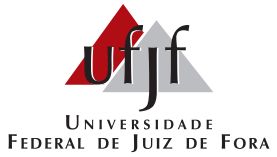 Conselho Setorial de Graduação – CONGRADPró-Reitoria de GraduaçãoUSO EXCLUSIVO CDARAUSO EXCLUSIVO CDARAUSO EXCLUSIVO CDARAUSO EXCLUSIVO CDARAConselho Setorial de Graduação – CONGRADPró-Reitoria de GraduaçãoCurso de Graduação (CG)Curso de Graduação (CG)MARCAR ‘OK’ P/ALTERAÇÃO OU CÓD.CURRÍCULO ATIVO MARCAR ‘OK’ P/ALTERAÇÃO OU CÓD.CURRÍCULO ATIVO MARCAR ‘OK’ P/ALTERAÇÃO OU CÓD.CURRÍCULO ATIVO MARCAR ‘OK’ P/ALTERAÇÃO OU CÓD.CURRÍCULO ATIVO MARCAR ‘OK’ P/ALTERAÇÃO OU CÓD.CURRÍCULO ATIVO NOME DO CURSO                                                                                                                                                                                                                                                           CÓDIGONOME DO CURSO                                                                                                                                                                                                                                                           CÓDIGONOME DO CURSO                                                                                                                                                                                                                                                           CÓDIGONOME DO CURSO                                                                                                                                                                                                                                                           CÓDIGONOME DO CURSO                                                                                                                                                                                                                                                           CÓDIGONOME DO CURSO                                                                                                                                                                                                                                                           CÓDIGONOME DO CURSO                                                                                                                                                                                                                                                           CÓDIGOCiências BiológicasCiências BiológicasCiências BiológicasCiências Biológicas01BMODALIDADE DE CURSO (Art. 1º, inciso XXIX, do RAG) (marque com ‘X’)MODALIDADE DE CURSO (Art. 1º, inciso XXIX, do RAG) (marque com ‘X’)MODALIDADE DE CURSO (Art. 1º, inciso XXIX, do RAG) (marque com ‘X’)BachareladoBachareladoXBacharelado Interdisciplinar (BI)Bacharelado Interdisciplinar (BI)Bacharelado Interdisciplinar (BI)Bacharelado Interdisciplinar (BI)LicenciaturaTecnologiaMODALIDADE DE OFERTA (Art. 1º - inciso XXX do RAG)(utilize PRE para PRESENCIAL ou DIS para A DISTANCIA)PREPROPOSTA DE(marque com ‘X’)PROPOSTA DE(marque com ‘X’)PROPOSTA DE(marque com ‘X’)Alteração Curricular
(Art. 1º - inciso I do RAG)Reforma Curricular (ou Curso Novo) (Art. 1º - inciso XXXVII do RAG)Reforma Curricular (ou Curso Novo) (Art. 1º - inciso XXXVII do RAG)Reforma Curricular (ou Curso Novo) (Art. 1º - inciso XXXVII do RAG)Reforma Curricular (ou Curso Novo) (Art. 1º - inciso XXXVII do RAG)Reforma Curricular (ou Curso Novo) (Art. 1º - inciso XXXVII do RAG)XXXNo quadro de DISCIPLINAS indique, de forma obrigatória*:PERÍODO(onde a disciplina entra matriz curricular do curso); CÓDIGO,NOME DA DISCIPLINA e CARGA HORÁRIA(conforme sua criação); PRÉ-REQUISITOS(primeiro os universais e depois os pré-requisitos próprios para o curso, se esses forem o caso) e CARÁTER(indicar OBR, para OBRIGATÓRIA, ELE para ELETIVA e OPC para OPTATIVA). No caso de disciplina OPTATIVA, indicar em sua linha apenas este caráter, o período e a carga horária semestral; demais campos indicar com ‘ꟷ’. Se for uma OPTATIVA SUGERIDA pelo curso, indicar todos os campos obrigatórios.No quadro de DISCIPLINAS indique, quando se aplicar:ÁREA ou CICLO DE FORMAÇÃO. Exemplos: BAS para BÁSICA(O), ESP para ESPECÍFICA(O), TEC para TECNOLÓGICA(O), CPL para COMPLEMENTAR, HSU para HUMANÍSTICA e SUPLEMENTAR, COP paraCARACTERÍSTICA DA OPÇÃO, EIT para EIXO TEMÁTICO. Crie outras reduções, segundo necessidade do curso, indicando no quadro branco abaixo→No quadro de DISCIPLINAS indique, de forma obrigatória*:PERÍODO(onde a disciplina entra matriz curricular do curso); CÓDIGO,NOME DA DISCIPLINA e CARGA HORÁRIA(conforme sua criação); PRÉ-REQUISITOS(primeiro os universais e depois os pré-requisitos próprios para o curso, se esses forem o caso) e CARÁTER(indicar OBR, para OBRIGATÓRIA, ELE para ELETIVA e OPC para OPTATIVA). No caso de disciplina OPTATIVA, indicar em sua linha apenas este caráter, o período e a carga horária semestral; demais campos indicar com ‘ꟷ’. Se for uma OPTATIVA SUGERIDA pelo curso, indicar todos os campos obrigatórios.No quadro de DISCIPLINAS indique, quando se aplicar:ÁREA ou CICLO DE FORMAÇÃO. Exemplos: BAS para BÁSICA(O), ESP para ESPECÍFICA(O), TEC para TECNOLÓGICA(O), CPL para COMPLEMENTAR, HSU para HUMANÍSTICA e SUPLEMENTAR, COP paraCARACTERÍSTICA DA OPÇÃO, EIT para EIXO TEMÁTICO. Crie outras reduções, segundo necessidade do curso, indicando no quadro branco abaixo→OPÇÃO. Comum nosBI, para disciplinas de característica de opção, indicar qual é a opção ou opções comuns, segundo o PPC do curso. Exemplo: no BI de Ciências Exatas, existem as características da opção ‘Estatística’ eda ‘Física e Química’, dentre outras.EIXO TEMÁTICO.Comum nos BI, para disciplinas de eixo temático, indicar qual é o eixo ou eixos temáticos, segundo o PPC do curso.Exemplo: no BI de Ciências Humanas, existem os eixos temáticos ‘Letras e Artes’ e ‘Tempo e Espaço’.GRUPO. No caso de cursos que agrupam disciplinas, indicar qual é o grupo, segundo o que prf o PPC do curso.Exemplo: no curso de Ciência da Computação, existem os grupos ‘Computação Gráfica’ e grupo ‘Gestão em TI’, dentre outros.Observação:Incluir no quadro DISCIPLINAS tantas linhas quanto forem necessárias.PERÍODO*DISCIPLINASDISCIPLINASDISCIPLINASDISCIPLINASDISCIPLINASDISCIPLINASDISCIPLINASDISCIPLINASPERÍODO*CÓDIGO*NOME*CARGA HORÁRIA* (semestral)PRÉ-REQUISITO(s)*
(indique os códigos, separados por vírgula)CARÁTER*CARÁTER*ÁREA ou CICLO 
DE FORMAÇÃOOPÇÃO, 
EIXO TEMÁTICO
ou GRUPO4PAR006Imunologia60BIO115OBRBASBASComumComum4ZOO098Ecologia de Populações45OBRBASBASComumComum4ZOO075Protostômios II60OBROBRBASComum4ZOO076Protostômios III60OBROBRBASComum4BOT056Anatomia das Plantas Vasculares90OBROBRBASComum4BIO136Embriologia Geral60OBROBRBASComum4BOT067Ecologia de Comunidades60OBROBRBASComum4PAR039Biologia de Microrganismos60PAR006OBROBRBASComum5BIO138O Método Científico e a Pesquisa em Biologia30OBROBRESPBacharelado5BIO159Evolução60BIO151 e BIO152OBROBRBASComum5BOT021Fisiologia Vegetal90BOT072OBROBRBASComum5ZOO077Deuterostômios I75OBROBRBASComum5PAR052Doenças Parasitárias Humanas60PAR006OBROBRBASComum6EST008Estatística Aplicada à Biologia90OBROBRESPBacharelado6ZOO078Deuterostômios II60OBROBRBASComum6BIO160Ecologia de Ecossistemas45OBROBRBASComum6BOT074Gestão Ambiental45OBROBRESPBacharelado6BIO161Genética Aplicada à Conservação30BIO159OBROBRESPBacharelado7ZOO074Epistemologia e o Método científico30OBROBRBASComum7BIO108Citogenética Básica45ELEELEEITSaúde/Biotecnologia e Produção7BIO146Ecologia Microbiana e Biotecnologia45ELEELEEITMeio ambiente/Biotecnologia e Produção7BIO154Princípios de Biotecnologia60BIO152ELEELEEITBiotecnologia e Produção7BIO155Introdução à Nanobiotecnologia60BIO152ELEELEEITBiotecnologia e Produção7BIO156Genética Humana e Forense60BIO151 e BIO152ELEELEEITSaúde/Biotecnologia e Produção7BQU054Int. Análise. Enzimática - Cinética Enzimática60ELEELEEITBiotecnologia e Produção7PAR047Imunologia Molecular60PAR006ELEELEEITSaúde/Biotecnologia e Produção7DCC119Algoritmos60ELEELEEITBiotecnologia e Produção7DCC120Laboratório de Programação30ELEELEEITBiotecnologia e Produção7FAR008Farmacologia IV60ELE ELE EITSaúde7FSI049Tópicos Especiais em Fisiologia Endócrina45FSI036ELE ELE EITSaúde7PAR054Estágio Supervisionado em Imunologia180ELEELEEITSaúde7PAR055Estágio Supervisionado em Microbiologia180ELEELEEITSaúde/ Meio ambiente/Biotecnologia e Produção7PAR056Estágio Supervisionado em Parasitologia Humana180ELEELEEITSaúde8PAR057Trabalho de Conclusão de Curso em Imunologia60ELEELEEITSaúde8PAR058Trabalho de Conclusão de Curso em Microbiologia60ELEELEEITSaúde/ Meio ambiente/Biotecnologia e Produção8PAR059Trabalho de Conclusão de Curso em Parasitologia Humana60ELEELEEITSaúde7BQU057Estágio Supervisionado em Bioquímica Aplicada à Saúde180ELEELEEITSaúde7BQU058Estágio Supervisionado em Bioquímica Estrutural180ELEELEEITSaúde/Biotecnologia e Produção7BQU059Estágio Supervisionado em Bioquímica Metabólica180ELEELEEITSaúde/Biotecnologia e Produção8BQU060Trabalho de Conclusão de Curso em Bioquímica Estrutural60ELEELEEITSaúde/Biotecnologia e Produção7BIO162Melhoramento Genético de Plantas30BIO151ELEELEEITBiotecnologia e Produção7BIO163Princípios de Análise Genômica60BIO152ELEELEEITSaúde/Biotecnologia e Produção7BIO165Cultura de Células e Suas Aplicações60BIO115 e PAR006ELEELEEITSaúde/Biotecnologia e Produção7BIO166Biologia Celular da Inflamação60BIO115 ou BIO101 ou BIO111 ou MOR067ELE ELE EITSaúde7BIO167Biologia Celular de Tumores45BIO101 ou BIO115ELEELEEITSaúde7BIO168Ecotoxicologia e Mutagênese Ambiental45ELEELEEITMeio ambiente/Biotecnologia e Produção7BIO169Empreendedorismo Aplicado às Ciências Biológicas30ELEELEEITSaúde/Biotecnologia e Produção/Meio Ambiente e Biodiversidade7BIO170Estágio Supervisionado em Cultura de Células e Tecidos de Mamíferos180ELEELEEITSaúde/Biotecnologia e Produção7BIO171Estágio Supervisionado em Ultraestrutura de Células da Resposta Imune180ELEELEEITSaúde7BIO172Estágio Supervisionado em Técnicas Histopatológicas180ELEELEEITSaúde7BIO180Estágio Supervisionado em Ecologia e Conservação da Natureza180ELEELEEITMeio Ambiente e Biodiversidade7BIO181Estágio Supervisionado em Genética e Biologia Molecular de Plantas180ELEELEEITBiotecnologia e Produção7BIO177Estágio Supervisionado em Biologia Celular e Molecular 180ELEELEEITSaúde7BIO178Estágio Supervisionado em Biologia da Reprodução Animal180ELEELEEITSaúde/ Biotecnologia e Produção8BQU060Trabalho de Conclusão de curso em Bioquímica60ELEELEEITSaúde/ Biotecnologia e Produção8BIO164Engenharia Genética de Plantas60BIO154ELEELEEITBiotecnologia e Produção8BIO173Estágio Supervisionado em Engenharia Genética de Plantas180ELEELEEITBiotecnologia e Produção8BIO174Trabalho de Conclusão de Curso em Cultura de Células e Tecidos de Mamíferos180ELEELEEITSaúde8BIO175Trabalho de Conclusão de Curso em Ultra estrutura Celular60ELEELEEITSaúde8BIO176Trabalho de Conclusão de Curso em Doenças Infecciosas60ELEELEEITSaúde/Meio Ambiente8BIO179Estágio Supervisionado em Bioterismo e Bioensaios com Animais 180ELEELEEITSaúde/Meio Ambiente e Biodiversidade8BIO182Estágio Supervisionado em Manejo e Conservação de Ecossistemas Aquáticos180ELEELEEITMeio Ambiente e Biodiversidade7BIO183Estágio Supervisionado em Melhoramento Genético de Plantas180ELEELEEITBiotecnologia e Produção7BIO184Trabalho de Conclusão em Biologia Celular e Molecular60ELEELEEITSaúde8BIO185Trabalho de Conclusão em Biologia da Reprodução Animal60ELEELEEITSaúde/Biotecnologia e Produção8BIO186Trabalho de Conclusão em Bioterismo e Bioensaios com Animais60ELEELEEITSaúde/Meio Ambiente e Biodiversidade8BIO187Trabalho de Conclusão de Curso em Ecologia60ELEELEEITMeio Ambiente e Biodiversidade8BIO188Trabalho de Conclusão de Curso em Genética e Biologia Molecular60ELEELEEITBiotecnologia e Produção6BOT076Estágio I em Taxonomia Vegetal180ELEELEEITMeio Ambiente e Biodiversidade6BOT077Estágio I em Anatomia Vegetal180ELEELEEITMeio Ambiente e Biodiversidade6BOT078Estágio I em Fisiologia Vegetal180ELEELEEITMeio Ambiente e Biodiversidade6BOT079Estágio I em Morfologia e Taxonomia de Briófitas180ELEELEEITMeio Ambiente e Biodiversidade6BOT080Estágio I em Sistemática e Biologia Reprodutiva das Angiospermas180ELEELEEITMeio Ambiente e Biodiversidade6BOT081Estágio I em Ecologia Vegetal180ELEELEEITMeio Ambiente e Biodiversidade6BOT082Estágio I em Fitoquímica e Ecologia Química Vegetal180ELEELEEITMeio Ambiente e Biodiversidade6BOT083Estágio I em Palinologia180ELEELEEITMeio Ambiente e Biodiversidade6BOT084Estágio I em Etnobotânica180ELEELEEITMeio Ambiente e Biodiversidade6BIO191Projetos de Pesquisa em Ecologia60ELEELEEITMeio Ambiente e Biodiversidade7BIO192Ecologia Energética60ELEELEEITMeio Ambiente e Biodiversidade7BOT085Estágio II em Taxonomia Vegetal180ELEELEEITMeio Ambiente e Biodiversidade7BOT086Estágio II em Anatomia Vegetal180ELEELEEITMeio Ambiente e Biodiversidade7BOT087Estágio II em Fisiologia Vegetal180ELEELEEITMeio Ambiente e 8Biodiversidade7BOT088Estágio II em Morfologia e Taxonomia de Briófitas180ELEELEEITMeio Ambiente e Biodiversidade7BOT089Estágio II em Sistemática e Biologia Reprodutiva das Angiospermas180ELEELEEITMeio Ambiente e Biodiversidade7BOT090Estágio II em Ecologia Vegetal180ELEELEEITMeio Ambiente e Biodiversidade7BOT091Estágio II em Fitoquímica e Ecologia Química Vegetal180ELEELEEITMeio Ambiente e Biodiversidade7BOT092Estágio II em Palinologia180ELEELEEITMeio Ambiente e Biodiversidade7BOT093Estágio II em Etnobotânica180ELEELEEITMeio Ambiente e Biodiversidade8BOT094Trabalho de Conclusão de Curso em Taxonomia Vegetal60ELEELEEITMeio Ambiente e Biodiversidade8BOT103Trabalho de Conclusão de Curso em Anatomia Vegetal60ELEELEEITMeio Ambiente e Biodiversidade8BOT095Trabalho de Conclusão de Curso em Fisiologia Vegetal60ELEELEEITMeio Ambiente e Biodiversidade8BOT096Trabalho de Conclusão de Curso em Morfologia e Taxonomia de Briófitas60ELEELEEITMeio Ambiente e Biodiversidade8BOT097Trabalho de Conclusão de Curso em Sistemática e Biologia Reprodutiva das Angiospermas60ELEELEEITMeio Ambiente e Biodiversidade8BOT098Trabalho de Conclusão de Curso em Ecologia Vegetal60ELEELEEITMeio Ambiente e Biodiversidade8BOT099Trabalho de Conclusão de Curso em Fitoquímica e Ecologia Química Vegetal60ELEELEEITMeio Ambiente e Biodiversidade8BOT100Trabalho de Conclusão de Curso em Palinologia60ELEELEEITMeio Ambiente e Biodiversidade8BOT101Trabalho de Conclusão de Curso em Ciências Biológicas: Etnobotânica60ELEELEEITMeio Ambiente e Biodiversidade7BIO189Estágio Curricular em Ecologia Microbiana60ELEELEEITMeio Ambiente e Biodiversidade7ZOO117Ecologia de Insetos Aquáticos: Biomonitoramento45ELEELEEITMeio Ambiente e Biodiversidade6ZOO118Zoologia de Campo120ELEELEEITMeio Ambiente e Biodiversidade7ZOO119Fisiologia Animal Comparada60ELEELEEITMeio Ambiente e Biodiversidade7ZOO120Ferramentas Práticas para Estudo do comportamento Animal45ELEELEEITMeio Ambiente e Biodiversidade6ZOO121Introdução à Biologia Marinha45ZOO072; ZOO075; ZOO078ELEELEEITMeio Ambiente e Biodiversidade6ZOO122Projetos em Diversidade e Conservação da Herpetofauna30ELEELEEITMeio Ambiente e Biodiversidade7ZOO124Protozoários Parasitos45ELEELEEITMeio Ambiente e Biodiversidade7ZOO125Projetos em Protozoários Parasitos45ELEELEEITMeio Ambiente e Biodiversidade7ZOO126Animais Peçonhentos e Venenosos60ELEELEEITMeio Ambiente e Biodiversidade7ZOO123Insetos de Importância Econômica Agrícola e Urbana60ELEELEEITSaúde/Meio Ambiente e Biodiversidade6ZOO103Estágio I em Comportamento Animal180ELEELEEITMeio Ambiente e Biodiversidade6ZOO104Estágio I em Ecologia Animal180ELEELEEITMeio Ambiente e Biodiversidade6ZOO105Estágio I em Zoologia Geral180ELEELEEITMeio Ambiente e Biodiversidade6ZOO106Estágio I em Zoologia Parasitária180ELEELEEITSaúde/Meio Ambiente e Biodiversidade7ZOO107Estágio II em Comportamento Animal180ELEELEEITMeio Ambiente e Biodiversidade7ZOO108Estágio II em Ecologia Animal180ELEELEEITMeio Ambiente e Biodiversidade7ZOO109Estágio II em Zoologia Geral180ELEELEEITMeio Ambiente e Biodiversidade7ZOO110Estágio II em Zoologia Parasitária180ELEELEEITSaúde/Meio Ambiente e Biodiversidade8ZOO113Trabalho de Conclusão de Curso em Comportamento Animal60ELEELEEITMeio Ambiente e Biodiversidade8ZOO112Trabalho de Conclusão de Curso em Ecologia Animal60ELEELEEITMeio Ambiente e Biodiversidade8ZOO111Trabalho de Conclusão de Curso em Zoologia Geral60ELEELEEITMeio Ambiente e Biodiversidade8ZOO127Trabalho de Conclusão de Curso em Zoologia Parasitária60ELEELEEITSaúde/Meio Ambiente e Biodiversidade6MOR071Estagio I em Morfologia180BIO115, BQU047, MOR061, EST008, BIO136, PAR006ELEELEEITSaúde7MOR072Estagio II em Morfologia180BIO115, BQU047, MOR061, EST008, BIO136, PAR006, MOR071ELEELEEITSaúde___/___/_____DATAASSINATURA DO(A) COORDENADOR(A)SIAPE___/___/_____DATAASSINATURA DO(A) PRÓ-REITOR(A)SIAPE